KIRKWHELPINGTON PARISH COUNCILAGENDA PAPERYou are hereby summoned to attend a meeting of Kirkwhelpington Parish Council to be held at the Memorial Hall, Kirkwhelpington on Tuesday 9th of May 2017 at 7.30pm, for the purpose of transacting the business contained within this agenda2017/32	Apologies for Absence2017/33	Declarations of Interest2017/34	Public questions2017/35	Minutes of previous meeting2017/36	Matters arising from previous meetingVerges: Confirmation County Council would not carry out work as they were not dangerous but aesthetic, however matter to be passed to Neighbourhood Services who may actionMeadowlands WallOverhanging Trees2017/37	Sulphur Well: Definitive Map Modification Order (No 13) 20142017/38	Youth Club2017/39	Correspondence2017/40	Finance2017/40/01	Bank Balance: £6740.77 as at 30/04/172017/40/02	Invoices for paymentKirkwhelpington Memorial Hall – W/C maintenance - £255.50C Miller – March, April salary and expenses - £336.02HMRC -  PAYE on above - £54.00Robson & Cowan - £24.50 (oil) £50.40 (fuelNALC – annual subscription - £88.422017/40/03	Request for Donation: PCC of Kirkwhelpington & Kirkharle2017/40/04	Approval of Annual Governance Statement 2016/17 & Accounting Statements 2016/172017/41	Planning Matters2017/41/01	Planning Applications received2017/41/02	Approval of Planning Application2017/42	Play Ground	2017/43	Ray Fell Wind Farm/Community Benefit Fund2017/44	Urgent Business2017/45	Information Items2016/46	Kirkwhelpington Education Trust – trustee nomination2017/47	Date of next MeetingDated this 27th day of April 2017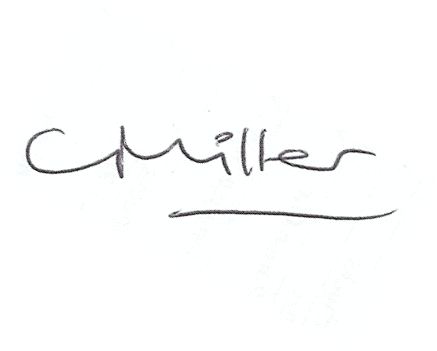 Claire MillerParish Clerkwww.parish-council.com/kirkwhelpington